О внесении изменений в  постановление администрации  г. Канска от  30.09.2013 № 1332 В целях приведения правовых актов администрации города в соответствие с Земельным кодексом Российской Федерации, совершенствования процедуры проведения торгов, руководствуясь ст.ст.  30, 35 Устава города Канска,  ПОСТАНОВЛЯЮ: Внести в Постановление от 30.09.2013 № 1332 «Об утверждении регламента взаимодействия функциональных подразделений администрации города Канска при организации и проведении торгов по продаже земельных участков, права на заключение договоров аренды земельных участков на территории муниципального образования город Канск» (далее Постановление) следующие изменения:в преамбуле Постановления слова  «ст. ст. 34, 38, 38.1, 38.2 Земельного кодекса Российской Федерации» заменить словами «Земельным кодексом Российской Федерации»;в преамбуле Постановления слова «Постановлением Правительства РФ от 11.11.2002 N 808 «Об организации и проведении торгов по продаже находящихся в государственной или муниципальной собственности земельных участков или права на заключение договоров аренды таких земельных участков»- исключить;из пункта 1.1. приложения к Постановлению слова «Постановления Правительства РФ от 11.11.2002 N 808 "Об организации и проведении торгов по продаже находящихся в государственной или муниципальной собственности земельных участков или права на заключение договоров аренды таких земельных участков» - исключить;пункт 2.1.2. приложения к Постановлению – исключить;раздел 2 приложения к Постановлению дополнить пунктом 2.1.4.1. следующего содержания: «2.1.4.1. Начальная цена предмета аукциона на право заключения договора аренды земельного участка устанавливается в размере ежегодной арендной платы, определенной по результатам рыночной оценки в соответствии с Федеральным законом «Об оценочной деятельности в Российской Федерации», или в размере полутора процентов кадастровой стоимости такого земельного участка, если результаты государственной кадастровой оценки утверждены не ранее чем за пять лет до даты принятия решения о проведении аукциона.В случае проведения аукциона на право заключения договора аренды земельного участка для комплексного освоения территории или ведения дачного хозяйства начальной ценой предмета аукциона на право заключения договора аренды такого земельного участка является размер первого арендного платежа, определенный по результатам рыночной оценки в соответствии с Федеральным законом «Об оценочной деятельности в Российской Федерации.»;пункт 2.1.6. приложения к Постановлению дополнить словами «Срок аренды устанавливается с учетом ограничений, предусмотренных пунктами 8 и 9 статьи 39.8 Земельного кодекса Российской Федерации.»;пункт 2.1.7. приложения к Постановлению – исключить;в пункте 2.2.1. приложения к Постановлению слова «от одного до пяти процентов» заменить словами «трех процентов»;пункт 2.2.10. приложения к Постановлению – исключить.2. Консультанту главы города по связям с общественностью отдела организационной работы,  делопроизводства, кадров и муниципальной службы  администрации г. Канска (О.М. Персидская), разместить настоящее постановление на официальном сайте администрации города Канска в сети интернет и опубликовать в газете «Официальный Канск». 3.  Контроль  за    исполнением    настоящего   постановления   возложить на  УАСИ администрации г. Канска. 4. Постановление вступает в силу  со  дня  официального опубликования, но не раньше 1 марта 2015г.Глава города Канска                                                                                    Н. Н. Качан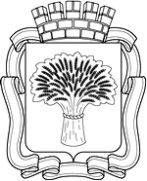 Российская ФедерацияАдминистрация города Канска
Красноярского краяПОСТАНОВЛЕНИЕРоссийская ФедерацияАдминистрация города Канска
Красноярского краяПОСТАНОВЛЕНИЕРоссийская ФедерацияАдминистрация города Канска
Красноярского краяПОСТАНОВЛЕНИЕРоссийская ФедерацияАдминистрация города Канска
Красноярского краяПОСТАНОВЛЕНИЕ     02.03.    2015 г.          № 302